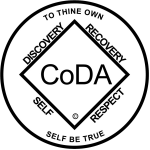 CoDA Service Conference (CSC)2024 Motion FormCheck one:	__X__Motion submitted by: Board - CoDA Inc.____Motion submitted by: Board - CoDA Resource Publishing (CoRe)____Motion submitted by: (Committee)Committee Name: ____________________________________Motion submitted by: Voting Entity (VE)VE Name:______________________________Submitted Date: ____May 6, 2024____________________Motion Number:  1. (   ) 2. (    )  3. (    )  4.(   x ) 5. (    )         (Check One)Revision #: _____________		Revision Date: _________________Motion Name:  World Committee RequirementsMotion – Effective July 26, 2024, the requirements for a World Level Committee are as follows:One member elected to serve as Chair; Chair role not to be divided among multiple membersMinimum of 3 active members (including the chair)Intent: To align with the Finance Committee’s “Guidelines for a rotation for fundingface to face (F2F) CoDA Committee meetings”; under policies #1- Committees must have a functioning chair to be awarded F2F funds. Provide an identified role for leadership duties which include CoDA Service Conference (CSC) and F2F meetings travel arrangements and completion of required reimbursement documents. Remove concerns of breaking anonymity of personal information being shared within a committee (i.e., email lists and other contact information).Provide one point person for the Board Liaison to communicate with.Tradition Nine- CoDA, as such, ought never be organized; but we may create service boards or committees directly responsible to those they serve.Tradition Twelve- Anonymity is the spiritual foundation of all our Traditions, ever reminding us to place principles before personalities.Remarks: This motion requires changes to the following: (check all that apply)____CoDA Bylaws: Page/Section #___________________x__FSM Part 1 – Structure and General Information: Section #____02_________FSM Part 2 – Meeting Handbook: Section #_________________FSM Part 3 – Guidelines for Other Service Levels: Section #_____________FSM Part 4 – Service Conference Procedures: Section #_________________FSM Part 5 – World Level Service Details: Section # ___________________Change of Responsibility: ____________________________________________Other:________________________________________________________Specific details:          Part 5Section #03: CoDA Standing CommitteesPage 7Currently written:Effective October 15, 2018, the suggested guidelines for a World Level Committee is as follows:1. Has a minimum of 3 active members.2. Creates/updates, within a year from CSC, a Policy and Procedures Manual that specifies the Committee’smission statement and its goals.3. Posts, in an area accessible to the Fellowship, the committee’s Policy and Procedures Manual, which includesit’s mission statement and goals and, when possible, the Conference motion(s) that created the committee.4. At minimum, conducts meetings every other month.5. Posts, to an area accessible to the Fellowship, the approved and corrected minutes of the committee’sregularly scheduled business meetings.New,replace title, add new #1 and #2 as written in the motion, and renumber remaining itemsEffective July 26, 2024, the requirements for a World Level Committee are as follows:One member elected to serve as Chair; Chair role not to be divided among multiple membersMinimum of 3 active members (including the chair)Motions are to be sent to: submitcsc@coda.orgBylaw changes/amendments are to be sent to: secretary@coda.org If you want assistance writing your motion, please send email to Board@CoDA.org(Data Entry Use Only)Motion result: _______________________________________ 